长安大学教育基金会2017年度工作报告长安大学教育基金会2017年度工作报告本基金会按照《中华人民共和国慈善法》《基金会管理条例》及相关规定，编制（2017）年度工作报告。基金会理事会及理事、监事保证年度工作报告内容真实、准确和完整，并承担由此引起的一切法律责任。本基金会按照《中华人民共和国慈善法》《基金会管理条例》及相关规定，编制（2017）年度工作报告。基金会理事会及理事、监事保证年度工作报告内容真实、准确和完整，并承担由此引起的一切法律责任。法定代表人签字：基金会印章： 说明：法定代表人签字必须由本人手签，不接受电子签章等其他非手签格式目录一、基本信息1二、机构建设情况3（一）理事会召开情况3（二）理事会成员情况4（三）监事情况5（四）工作人员情况6（五）内部制度建设情况7（六）党组织建设情况9（七）年度登记、备案事项办理情况10（八）专项基金、代表机构、持有股权的实体及内设机构基本情况11（九）慈善组织开展公开募捐活动备案情况16三、公益事业（慈善活动）支出和管理费用情况17（一）接受捐赠情况、大额捐赠收入情况17（二）公开募捐情况（具有公开募捐资格的基金会填写）17（三）公益支出情况17（四）业务活动情况171、本年度公益慈善项目开展情况192、本年度开展的援助“三区三州”等深度贫困地区和其他扶贫活动情况203、下年度计划开展的援助“三区三州”等深度贫困地区和其他扶贫活动情况214、涉外活动情况22（五）重大公益项目收支明细表28（六）重大公益项目大额支付对象29（七）由基金会作为受托人的慈善信托情况（认定为慈善组织的基金会填写）30（八）委托理财31（九）投资收益32（十）关联方关系及其交易33（十一）应收账款及客户39（十二）预付账款及客户40（十三）应付账款41（十四）预收帐款42（十五）其他需要说明的情况43四、财务会计报告44（一）资产负债表44（二）业务活动表45（三）现金流量表46五、接受监督、管理的情况47（一）年检年报情况47（二）评估情况47（三）行政处罚情况47（四）整改情况47六、履行信息公开义务情况48（一）公开基本信息48（二）在登记管理机关指定的媒体上公开2016年度工作报告摘要54（三）公开2016年度工作报告全文55（四）公开公益慈善项目信息56（五）公开慈善信托信息59（六）公开重大资产变动情况、重大投资活动情况60（七）公开重大交易或者资金往来情况61（八）公开关联交易情况62七、监事意见63八、业务主管单位意见64目录一、基本信息1二、机构建设情况3（一）理事会召开情况3（二）理事会成员情况4（三）监事情况5（四）工作人员情况6（五）内部制度建设情况7（六）党组织建设情况9（七）年度登记、备案事项办理情况10（八）专项基金、代表机构、持有股权的实体及内设机构基本情况11（九）慈善组织开展公开募捐活动备案情况16三、公益事业（慈善活动）支出和管理费用情况17（一）接受捐赠情况、大额捐赠收入情况17（二）公开募捐情况（具有公开募捐资格的基金会填写）17（三）公益支出情况17（四）业务活动情况171、本年度公益慈善项目开展情况192、本年度开展的援助“三区三州”等深度贫困地区和其他扶贫活动情况203、下年度计划开展的援助“三区三州”等深度贫困地区和其他扶贫活动情况214、涉外活动情况22（五）重大公益项目收支明细表28（六）重大公益项目大额支付对象29（七）由基金会作为受托人的慈善信托情况（认定为慈善组织的基金会填写）30（八）委托理财31（九）投资收益32（十）关联方关系及其交易33（十一）应收账款及客户39（十二）预付账款及客户40（十三）应付账款41（十四）预收帐款42（十五）其他需要说明的情况43四、财务会计报告44（一）资产负债表44（二）业务活动表45（三）现金流量表46五、接受监督、管理的情况47（一）年检年报情况47（二）评估情况47（三）行政处罚情况47（四）整改情况47六、履行信息公开义务情况48（一）公开基本信息48（二）在登记管理机关指定的媒体上公开2016年度工作报告摘要54（三）公开2016年度工作报告全文55（四）公开公益慈善项目信息56（五）公开慈善信托信息59（六）公开重大资产变动情况、重大投资活动情况60（七）公开重大交易或者资金往来情况61（八）公开关联交易情况62七、监事意见63八、业务主管单位意见64基础信息基金会名称长安大学教育基金会长安大学教育基金会长安大学教育基金会长安大学教育基金会统一社会信用代码5361000056379625X35361000056379625X35361000056379625X35361000056379625X3最近一次取得税收优惠资格年度和批次是否取得取得优惠的时间批准部门批准文号公益性捐赠税前扣除资格是2017-05-27陕西省财政厅、陕西省国家税务局、陕西省地方税务局、陕西省民政厅陕财税〔2017〕9号非营利组织免税资格否其他：否宗旨遵守中华人民共和国宪法、法律、法规和国家政策，遵守社会道德风尚，为社会公益事业服务。致力于加强长安大学与国内外各界的联系和合作，为我国教育事业的发展，提高教育质量和学术水平，争取国内外团体和个人的支持和捐助。遵守中华人民共和国宪法、法律、法规和国家政策，遵守社会道德风尚，为社会公益事业服务。致力于加强长安大学与国内外各界的联系和合作，为我国教育事业的发展，提高教育质量和学术水平，争取国内外团体和个人的支持和捐助。遵守中华人民共和国宪法、法律、法规和国家政策，遵守社会道德风尚，为社会公益事业服务。致力于加强长安大学与国内外各界的联系和合作，为我国教育事业的发展，提高教育质量和学术水平，争取国内外团体和个人的支持和捐助。遵守中华人民共和国宪法、法律、法规和国家政策，遵守社会道德风尚，为社会公益事业服务。致力于加强长安大学与国内外各界的联系和合作，为我国教育事业的发展，提高教育质量和学术水平，争取国内外团体和个人的支持和捐助。业务范围接受社会捐赠，管理使用基金，开展奖励，资助活动，提供人才培训和技术咨询等。接受社会捐赠，管理使用基金，开展奖励，资助活动，提供人才培训和技术咨询等。接受社会捐赠，管理使用基金，开展奖励，资助活动，提供人才培训和技术咨询等。接受社会捐赠，管理使用基金，开展奖励，资助活动，提供人才培训和技术咨询等。基金会类型 公募基金会  非公募基金会  其它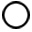 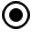  公募基金会  非公募基金会  其它业务主管单位陕西省教育厅成立时间2010-12-062010-12-06原始基金数额200.00（万元）是否认定为慈善组织是是认定时间2017-10-23是否取得公开募捐资格证书否否取得证书时间微信公众号长安大学教育基金会长安大学教育基金会长安大学教育基金会长安大学教育基金会基金会住所西安市南二环路中段长安大学内西安市南二环路中段长安大学内西安市南二环路中段长安大学内西安市南二环路中段长安大学内电子邮箱jyjjh@chd.edu.cnjyjjh@chd.edu.cn传真029-82334679邮政编码710064710064网址http://jjh.chd.edu.cn 说明： 现任国家工作人员按照民函[2004]270号规定执行。第1页秘书长秘书长姓名王建伟固定电话029-82334221秘书长移动电话电子邮件1669754379@qq.com年报工作
联系人年报工作
联系人姓名郭鹏固定电话029-82334679年报工作
联系人移动电话电子邮件365324599@qq.com社会组织
新闻发言人社会组织
新闻发言人姓名邓云潮固定电话029-82338729社会组织
新闻发言人移动电话电子邮件188567335@qq.com理事长邓云潮邓云潮理事数25监事数33负责人中担任过省部级及以上领导职务的人数0负责人数(理事长、副理事长、秘书长)22负责人中现任国家工作人员的人数0专项基金数00代表机构数0持有股权的实体数00专职工作人员数3志愿者数44举办刊物情况未举办刊物会计师事务所名称陕西国兴会计师事务所有限责任公司陕西国兴会计师事务所有限责任公司审计意见类型无保留意见报告日期2018-03-202018-03-20报告编号陕国兴检字（2018）第025-1、025-2号 说明：
 1、基金会的住所填写能接收邮件、信件的实际办公场所。
 2、现任国家工作人员按照民函[2004]270号规定执行。
第2页机构建设情况机构建设情况机构建设情况（一）理事会召开情况本年度共召开(2)次理事会1、本基金会于（ 2017 ）年（ 5 ）月（ 25 ）日召开（ 二 ）届（ 三 ）次理事会议1、本基金会于（ 2017 ）年（ 5 ）月（ 25 ）日召开（ 二 ）届（ 三 ）次理事会议会议时间2017-05-25会议地点长安大学校本部北院交流中心第八会议室会议议题通报基金会2016年基金管理使用情况；通报基金会2016年年度主要工作及年检情况；审议2017年基金会工作要点出席理事名单邓云潮、王建伟、王刘华、王富臣、刘来君、杨新洲、肖光书、陈生客、吴超凡、张骞文、胡大伟、蒲济生、姚录廷、柳建新、徐卫、谢永利、黎开谊、李世坤、高建新、戴宏未出席理事名单王悦、纪强、严涛、钱俊冬、梁仕荪出席监事名单刘明和、李少彤未出席监事名单无会议决议（一）审议通过教育基金会2016年接受捐赠情况和基金管理使用情况。
（二）审议通过教育基金会2016年年检情况及教育部专项检查情况。
（三）审议通过2017年教育基金会工作要点。备注无2、本基金会于（ 2017 ）年（ 9 ）月（ 22 ）日召开（ 二 ）届（ 四 ）次理事会议2、本基金会于（ 2017 ）年（ 9 ）月（ 22 ）日召开（ 二 ）届（ 四 ）次理事会议会议时间2017-09-22会议地点长安大学校本部北院交流中心第八会议室会议议题审议理事变更事宜；审议成立基金会监事会；审议2017年上半年工作报告及财务报告；审议基金会章程修改草案及申请慈善组织认定事宜。出席理事名单邓云潮、王建伟、王刘华、王富臣、刘来君、杨新洲、肖光书、严涛、陈生客、吴超凡、张骞文、胡大伟、胡永彪、姚录廷、柳建新、徐卫、谢永利、黎开谊、李世坤未出席理事名单王悦、纪强、钱俊冬、高建新、梁仕荪、戴宏出席监事名单李少彤、杨华、杨敬峰未出席监事名单无会议决议（一）审议通过增补胡永彪为基金会理事；审议通过蒲济生辞去理事职务。
（二）审议通过成立长安大学教育基金会监事会。
（三）审议通过基金会申请慈善组织认定事宜。
（四）审议通过基金会章程修改草案。备注无第3页（二）理事会成员情况序号姓名性别出生日期理事会职务在登记管理机关备案时间(最近一届)本年度出席理事会会议次数任期起止时间本年度在基金会领取的报酬(人民币元)报酬事由是否为党政机关、国有企事业单位退（离）休干部退（离）休干部是否办理备案手续1邓云潮男1964-07-12理事长2016-09-212自2016-09-21至2021-09-200.00无否2王建伟男1965-01-03秘书长2016-09-212自2016-09-21至2021-09-210.00无否3刘来君男1963-12-05理事2016-09-212自2016-09-21至2021-09-210.00无否4纪强男1973-11-07理事2016-09-210自2016-09-21至2021-09-210.00无否5胡永彪男1964-10-01理事2017-09-221自2017-10-22至2021-09-210.00无否6谢永利男1961-05-22理事2016-09-212自2016-09-21至2021-09-210.00无否7徐卫男1966-07-29理事2016-09-212自2016-09-21至2021-09-210.00无否8张骞文男1975-08-02理事2016-09-212自2016-09-21至2021-09-210.00无否9黎开谊男1968-11-04理事2016-09-212自2016-09-21至2021-09-210.00无否10胡大伟男1963-09-18理事2016-09-212自2016-09-21至2021-09-210.00无否第4页序号姓名性别出生日期理事会职务在登记管理机关备案时间(最近一届)本年度出席理事会会议次数任期起止时间本年度在基金会领取的报酬(人民币元)报酬事由是否为党政机关、国有企事业单位退（离）休干部退（离）休干部是否办理备案手续11王刘华男1973-04-17理事2016-09-212自2016-09-21至2021-09-200.00无否12戴宏男1968-02-25理事2016-09-211自2016-09-21至2021-09-200.00无否13王悦男1983-05-15理事2016-09-210自2016-09-21至2021-09-200.00无否14王富臣男1963-09-22理事2016-09-212自2016-09-21至2021-09-200.00无否15梁士荪男1968-09-10理事2016-09-210自2016-09-21至2021-09-200.00无否16柳建新男1964-02-13理事2016-09-212自2016-09-21至2021-09-200.00无否17陈生客男1981-07-27理事2016-09-212自2016-09-21至2021-09-200.00无否18钱俊冬男1980-06-10理事2016-09-210自2016-09-21至2021-09-200.00无否19李世坤男1956-10-09理事2016-09-212自2016-09-21至2021-09-200.00无否20严涛男1965-01-09理事2016-09-211自2016-09-21至2021-09-200.00无否第4页插页序号姓名性别出生日期理事会职务在登记管理机关备案时间(最近一届)本年度出席理事会会议次数任期起止时间本年度在基金会领取的报酬(人民币元)报酬事由是否为党政机关、国有企事业单位退（离）休干部退（离）休干部是否办理备案手续21姚录廷男1964-09-27理事2016-09-212自2016-09-21至2021-09-200.00无否22高建新男1965-09-15理事2016-09-211自2016-09-21至2021-09-200.00无否23肖光书男1965-08-09理事2016-09-212自2016-09-21至2021-09-200.00无否24杨新洲男1963-09-25理事2016-09-212自2016-09-21至2021-09-200.00无否25吴超凡男1976-08-15理事2016-09-212自2016-09-21至2021-09-200.00无否自 至 自 至 自 至 自 至 自 至 第4页插页（三）监事情况序号姓名性别出生日期政治面貌在登记管理机关备案时间(最近一届)本年度列席理事会会议次数任期起止时间本年度在基金会领取的报酬(人民币元)是否为党政机关、国有企事业单位退（离）休干部退（离）休干部是否办理备案手续1李少彤男1965-04-30党员2016-09-212自2016-09-21至2021-09-200.00否2杨敬峰男1971-10-03党员2017-09-221自2017-09-22至2021-09-200.00否3杨华男1962-04-08党员2017-09-221自2017-09-22至2021-09-200.00否自 至 自 至 自 至 自 至 自 至 自 至 自 至 自 至 自 至 自 至 自 至 自 至 自 至 自 至 自 至 自 至 自 至 第5页(四)专职工作人员情况本机构共有专职工作人员(8)位（请填写秘书长及以下工作人员情况，如果理事、监事中有专职在基金会工作的，也需填写）姓名性别政治面貌出生日期学历所在部门及职务党组织关系所在党支部名称王建伟男中共党员1965-01-03博士研究生长安大学教育基金会秘书长长安大学机关党委邱旭辉男中共党员1969-04-02本科长安大学教育基金会资源拓展与管理部部长长安大学机关党委刘郁女中共党员1973-06-29本科长安大学教育基金会项目资源拓展主管长安大学机关党委李文男中共党员1982-07-19硕士研究生长安大学教育基金会综合部部长长安大学机关党委郭鹏男中共党员1987-02-07硕士研究生长安大学教育基金会财务部主管长安大学机关党委薛月香女中共党员1953-12-20本科长安大学教育基金会资源拓展与项目管理部信息主管长安大学机关党委栾勃男群众1985-08-15专科长安大学教育基金会资源拓展与项目管理部宣传主管长安大学机关党委党雅菊女群众1990-06-23本科长安大学教育基金会财务部会计长安大学机关党委专职工作人员的年平均年工资为：27000元专职工作人员的年平均年工资为：27000元专职工作人员的年平均年工资为：27000元专职工作人员的年平均年工资为：27000元专职工作人员的年平均年工资为：27000元专职工作人员的年平均年工资为：27000元专职工作人员的年平均年工资为：27000元说明：平均年工资值为领薪工作人员工资之和除以领薪工作人员数。第6页（五）内部制度建设项目管理项目管理制度项目管理制度项目管理制度项目管理制度项目管理制度 有  无 有  无专项基金、代表机构、持有股权的实体机构管理、内设机构制度专项基金管理制度专项基金管理制度专项基金管理制度 有  无 有  无 有  无 有  无专项基金、代表机构、持有股权的实体机构管理、内设机构制度代表机构管理制度代表机构管理制度代表机构管理制度 有  无 有  无 有  无 有  无专项基金、代表机构、持有股权的实体机构管理、内设机构制度持有股权的实体机构管理制度持有股权的实体机构管理制度持有股权的实体机构管理制度 有  无 有  无 有  无 有  无专项基金、代表机构、持有股权的实体机构管理、内设机构制度内设机构制度内设机构制度内设机构制度 有  无 有  无 有  无 有  无证书印章管理证书印章管理法人证书保管、使用管理制度 有  无 有  无 有  无保管在保管在秘书处（办公室）证书印章管理印章保管、使用管理制度 有  无 有  无 有  无保管在保管在秘书处（办公室）工作人员管理工作人员管理人事管理制度 有  无 有  无 有  无专职工作人员签订聘用合同人数专职工作人员签订聘用合同人数工作人员管理专职工作人员参加社会保险人数工作人员管理专职工作人员参加社会保险人数失业保险养老保险医疗保险工作人员管理专职工作人员参加社会保险人数工伤保险工伤保险生育保险生育保险工作人员管理奖惩制度奖惩制度 有  无 有  无业务培训制度业务培训制度 有  无志愿者管理志愿者管理志愿者管理制度志愿者管理制度 有  无 有  无志愿者数志愿者数财务和资产管理财务和资产管理财务管理制度财务管理制度 有  无 有  无 有  无 有  无 有  无财务和资产管理资产管理制度资产管理制度 有  无 有  无 有  无 有  无 有  无财务和资产管理人民币开户银行(列出全部开户行)人民币开户银行(列出全部开户行)中国银行西安翠华路支行中国银行西安翠华路支行中国银行西安翠华路支行中国银行西安翠华路支行中国银行西安翠华路支行财务和资产管理人民币银行账号(列出全部帐号)人民币银行账号(列出全部帐号)102813856352 103216963309102813856352 103216963309102813856352 103216963309102813856352 103216963309102813856352 103216963309财务和资产管理外币开户银行(列出全部开户行)外币开户银行(列出全部开户行)无无无无无财务和资产管理外币银行账号(列出全部帐号)外币银行账号(列出全部帐号)无无无无无财务和资产管理财政登记财政登记 有  无 有  无税务登记税务登记  国税   地税   未登记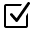 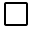 财务和资产管理使用票据种类  行政事业性收费票据；   捐赠收据；   税务发票；   其他  行政事业性收费票据；   捐赠收据；   税务发票；   其他  行政事业性收费票据；   捐赠收据；   税务发票；   其他  行政事业性收费票据；   捐赠收据；   税务发票；   其他  行政事业性收费票据；   捐赠收据；   税务发票；   其他  行政事业性收费票据；   捐赠收据；   税务发票；   其他财务和资产管理财会人员财务和资产管理财会人员姓名姓名岗位岗位是否持有会计证专业技术资格财务和资产管理财会人员党雅菊党雅菊会计会计 是  否助理会计师财务和资产管理财会人员郭鹏郭鹏出纳出纳 是  否助理会计师财务和资产管理财会人员 是  否财务和资产管理财会人员 是  否信息公开信息公开制度 有  无 有  无 有  无 有  无 有  无 有  无其他管理制度《长安大学教育基金会管理办法》《长安大学教育基金会管理办法》《长安大学教育基金会管理办法》《长安大学教育基金会管理办法》《长安大学教育基金会管理办法》《长安大学教育基金会管理办法》《长安大学教育基金会管理办法》第7页上述制度中是否包括以下内容名称内容有无制定工资福利和行政办公支出支付标准 有  无工资福利和行政办公支出列支原则 有  无工资福利和行政办公支出审批程序 有  无项目相关运行成本支付标准 有  无项目相关运行成本列支原则 有  无项目相关运行成本审批程序 有  无资产管理和处置投资决策程序 有  无资产管理和处置分权与授权 有  无资产管理和处置隔离回避制度 有  无资产管理和处置最大投资额度 有  无资产管理和处置直接投资和委托投资的范围 有  无资产管理和处置检查投资经营情况的方式和频率 有  无
第8页（六）党组织建设情况是否建立党组织是基本情况党组织名称党组织名称长安大学教育基金会党支部长安大学教育基金会党支部党组织类型党支部（功能型党支部）基本情况上级党组织名称上级党组织名称长安大学机关党委长安大学机关党委党员总人数5人基本情况党组织书记姓名姓名在基金会中所任职务在基金会中所任职务在基金会中所任职务基本情况党组织书记邓云潮邓云潮理事长理事长理事长基本情况党组织书记参与内部治理情况 理事会 常务理事会 办公会 理事会 常务理事会 办公会 理事会 常务理事会 办公会 理事会 常务理事会 办公会基本情况党建工作联系人姓名姓名在基金会中所任职务在基金会中所任职务手机号码基本情况党建工作联系人郭鹏郭鹏长安大学教育基金会财务部主管长安大学教育基金会财务部主管活动情况是否有专门活动场所是活动经费数额0元/年活动经费来源上级组织划拨活动情况组织生活开展次数党员大会支委会党小组会党课党课活动情况组织生活开展次数2 次2 次2 次2 次2 次群团工作是否建立工会是是否建立团组织否是否建立妇联否群团工作群团组织开展活动次数群团组织开展活动次数0 次0 次0 次0 次说明：“党员总人数”应填写组织关系在本单位的党员数。
第9页(七)年度登记、备案事项办理情况事项（点击“⊙”选取）办理情况批准时间 是  否  变更名称 已办理  正办理  未办理 是  否  变更住所 已办理  正办理  未办理 是  否  变更业务范围 已办理  正办理  未办理 是  否  变更原始基金 已办理  正办理  未办理 是  否  变更法定代表人 已办理  正办理  未办理 是  否  变更业务主管单位 已办理  正办理  未办理 是  否  变更基金会类型 已办理  正办理  未办理 是  否  变更宗旨 已办理  正办理  未办理 是  否  修改章程 已办理  正办理  未办理2017-10-23 是  否  变更负责人 已办理  正办理  未办理 是  否  变更代表机构、分支机构名称 已办理  正办理  未办理 是  否  变更代表机构、分支机构住所 已办理  正办理  未办理 是  否  变更代表机构、分支机构业务范围 已办理  正办理  未办理 是  否  变更代表机构、分支机构负责人 已办理  正办理  未办理第10页（八）专项基金、代表机构、持有股权的实体及其他内设机构基本情况专项基金总数0 个本年度新设0 个专项基金总数0 个本年度注销0 个代表机构总数0 个本年度新设0 个代表机构总数0 个本年度注销0 个持有股权的实体总数0 个本年度新设0 个持有股权的实体总数0 个本年度注销0 个内设机构总数0 个本年度新设0 个内设机构总数0 个本年度注销0 个第11页1、专项基金情况序号专项基金名称成立时间发起人出资人负责人使用帐户性质使用帐户性质序号是否成立专项基金管理机构专项基金管理机构人数本年召开会议次数募集资金来源资金的使用是否符合基金会的管理制度和章程开展的公益项目名称信息公开的媒体说明：
1、信息公开媒体是指进行如下公示的媒体：
公布募捐公告(包括通过义演、义赛、义卖、义展等活动进行募捐)
公布公益资助项目 
2、开展的公益项目名称应与年度工作报告主报告中公益项目名称一致
第12页2、代表机构情况（已办理成立登记手续的）序号名称成立时间负责人住所账户（分别填写：基本账户、普通账户或无）开户银行和账号开户银行和账号序号名称成立时间负责人住所账户（分别填写：基本账户、普通账户或无）开户银行帐号（不能完全填写的可复制本页填写）第13页3、持有股权的实体情况单位：人民币元序号名称设立时间法定代表人登记类型被投资实体
注册资金认缴注
册资金本基金会
出资额持股比例投资资产
占基金会
总资产
的比例与基金会
的关系核算方法序号期初余额期初余额期初余额本期增加本期增加本期增加本期减少本期减少本期减少期末余额期末余额说明：
1、控制是指对被投资单位的持股比例在50%以上且有权决定其财务和经营政策，投资企业能够对被投资单位实施控制的，被投资单位为其子公司；
2、非控制是指对被投资单位的持股比例在20%以下且无权决定其财务和经营政策。
3、共同控制是指是指按照合同约定对某项经济活动所共有的控制，仅在与该项经济活动相关的重要财务和生产经营决策需要分享控制权的投资方一致同意时存在。投资企业与其他方对被投资单位实施共同控制的，被投资单位为其合营企业。 
4、重大影响是指对被投资单位的持股比例在20%－50%之间且对一个企业的财务和经营政策有参与决策的权利，但并不能够控制或者与其他方一起共同控制这些政策的制定。投资企业能够对被投资单位施加重大影响的，被投资单位为其联营企业。
5、对被投资单位无控制、无共同控制且无重大影响的，长期投资按成本法核算；若对被投资单位具有控制、无共同控制或重大影响的，长期投资按权益法核算。说明：
1、控制是指对被投资单位的持股比例在50%以上且有权决定其财务和经营政策，投资企业能够对被投资单位实施控制的，被投资单位为其子公司；
2、非控制是指对被投资单位的持股比例在20%以下且无权决定其财务和经营政策。
3、共同控制是指是指按照合同约定对某项经济活动所共有的控制，仅在与该项经济活动相关的重要财务和生产经营决策需要分享控制权的投资方一致同意时存在。投资企业与其他方对被投资单位实施共同控制的，被投资单位为其合营企业。 
4、重大影响是指对被投资单位的持股比例在20%－50%之间且对一个企业的财务和经营政策有参与决策的权利，但并不能够控制或者与其他方一起共同控制这些政策的制定。投资企业能够对被投资单位施加重大影响的，被投资单位为其联营企业。
5、对被投资单位无控制、无共同控制且无重大影响的，长期投资按成本法核算；若对被投资单位具有控制、无共同控制或重大影响的，长期投资按权益法核算。说明：
1、控制是指对被投资单位的持股比例在50%以上且有权决定其财务和经营政策，投资企业能够对被投资单位实施控制的，被投资单位为其子公司；
2、非控制是指对被投资单位的持股比例在20%以下且无权决定其财务和经营政策。
3、共同控制是指是指按照合同约定对某项经济活动所共有的控制，仅在与该项经济活动相关的重要财务和生产经营决策需要分享控制权的投资方一致同意时存在。投资企业与其他方对被投资单位实施共同控制的，被投资单位为其合营企业。 
4、重大影响是指对被投资单位的持股比例在20%－50%之间且对一个企业的财务和经营政策有参与决策的权利，但并不能够控制或者与其他方一起共同控制这些政策的制定。投资企业能够对被投资单位施加重大影响的，被投资单位为其联营企业。
5、对被投资单位无控制、无共同控制且无重大影响的，长期投资按成本法核算；若对被投资单位具有控制、无共同控制或重大影响的，长期投资按权益法核算。说明：
1、控制是指对被投资单位的持股比例在50%以上且有权决定其财务和经营政策，投资企业能够对被投资单位实施控制的，被投资单位为其子公司；
2、非控制是指对被投资单位的持股比例在20%以下且无权决定其财务和经营政策。
3、共同控制是指是指按照合同约定对某项经济活动所共有的控制，仅在与该项经济活动相关的重要财务和生产经营决策需要分享控制权的投资方一致同意时存在。投资企业与其他方对被投资单位实施共同控制的，被投资单位为其合营企业。 
4、重大影响是指对被投资单位的持股比例在20%－50%之间且对一个企业的财务和经营政策有参与决策的权利，但并不能够控制或者与其他方一起共同控制这些政策的制定。投资企业能够对被投资单位施加重大影响的，被投资单位为其联营企业。
5、对被投资单位无控制、无共同控制且无重大影响的，长期投资按成本法核算；若对被投资单位具有控制、无共同控制或重大影响的，长期投资按权益法核算。说明：
1、控制是指对被投资单位的持股比例在50%以上且有权决定其财务和经营政策，投资企业能够对被投资单位实施控制的，被投资单位为其子公司；
2、非控制是指对被投资单位的持股比例在20%以下且无权决定其财务和经营政策。
3、共同控制是指是指按照合同约定对某项经济活动所共有的控制，仅在与该项经济活动相关的重要财务和生产经营决策需要分享控制权的投资方一致同意时存在。投资企业与其他方对被投资单位实施共同控制的，被投资单位为其合营企业。 
4、重大影响是指对被投资单位的持股比例在20%－50%之间且对一个企业的财务和经营政策有参与决策的权利，但并不能够控制或者与其他方一起共同控制这些政策的制定。投资企业能够对被投资单位施加重大影响的，被投资单位为其联营企业。
5、对被投资单位无控制、无共同控制且无重大影响的，长期投资按成本法核算；若对被投资单位具有控制、无共同控制或重大影响的，长期投资按权益法核算。说明：
1、控制是指对被投资单位的持股比例在50%以上且有权决定其财务和经营政策，投资企业能够对被投资单位实施控制的，被投资单位为其子公司；
2、非控制是指对被投资单位的持股比例在20%以下且无权决定其财务和经营政策。
3、共同控制是指是指按照合同约定对某项经济活动所共有的控制，仅在与该项经济活动相关的重要财务和生产经营决策需要分享控制权的投资方一致同意时存在。投资企业与其他方对被投资单位实施共同控制的，被投资单位为其合营企业。 
4、重大影响是指对被投资单位的持股比例在20%－50%之间且对一个企业的财务和经营政策有参与决策的权利，但并不能够控制或者与其他方一起共同控制这些政策的制定。投资企业能够对被投资单位施加重大影响的，被投资单位为其联营企业。
5、对被投资单位无控制、无共同控制且无重大影响的，长期投资按成本法核算；若对被投资单位具有控制、无共同控制或重大影响的，长期投资按权益法核算。说明：
1、控制是指对被投资单位的持股比例在50%以上且有权决定其财务和经营政策，投资企业能够对被投资单位实施控制的，被投资单位为其子公司；
2、非控制是指对被投资单位的持股比例在20%以下且无权决定其财务和经营政策。
3、共同控制是指是指按照合同约定对某项经济活动所共有的控制，仅在与该项经济活动相关的重要财务和生产经营决策需要分享控制权的投资方一致同意时存在。投资企业与其他方对被投资单位实施共同控制的，被投资单位为其合营企业。 
4、重大影响是指对被投资单位的持股比例在20%－50%之间且对一个企业的财务和经营政策有参与决策的权利，但并不能够控制或者与其他方一起共同控制这些政策的制定。投资企业能够对被投资单位施加重大影响的，被投资单位为其联营企业。
5、对被投资单位无控制、无共同控制且无重大影响的，长期投资按成本法核算；若对被投资单位具有控制、无共同控制或重大影响的，长期投资按权益法核算。说明：
1、控制是指对被投资单位的持股比例在50%以上且有权决定其财务和经营政策，投资企业能够对被投资单位实施控制的，被投资单位为其子公司；
2、非控制是指对被投资单位的持股比例在20%以下且无权决定其财务和经营政策。
3、共同控制是指是指按照合同约定对某项经济活动所共有的控制，仅在与该项经济活动相关的重要财务和生产经营决策需要分享控制权的投资方一致同意时存在。投资企业与其他方对被投资单位实施共同控制的，被投资单位为其合营企业。 
4、重大影响是指对被投资单位的持股比例在20%－50%之间且对一个企业的财务和经营政策有参与决策的权利，但并不能够控制或者与其他方一起共同控制这些政策的制定。投资企业能够对被投资单位施加重大影响的，被投资单位为其联营企业。
5、对被投资单位无控制、无共同控制且无重大影响的，长期投资按成本法核算；若对被投资单位具有控制、无共同控制或重大影响的，长期投资按权益法核算。说明：
1、控制是指对被投资单位的持股比例在50%以上且有权决定其财务和经营政策，投资企业能够对被投资单位实施控制的，被投资单位为其子公司；
2、非控制是指对被投资单位的持股比例在20%以下且无权决定其财务和经营政策。
3、共同控制是指是指按照合同约定对某项经济活动所共有的控制，仅在与该项经济活动相关的重要财务和生产经营决策需要分享控制权的投资方一致同意时存在。投资企业与其他方对被投资单位实施共同控制的，被投资单位为其合营企业。 
4、重大影响是指对被投资单位的持股比例在20%－50%之间且对一个企业的财务和经营政策有参与决策的权利，但并不能够控制或者与其他方一起共同控制这些政策的制定。投资企业能够对被投资单位施加重大影响的，被投资单位为其联营企业。
5、对被投资单位无控制、无共同控制且无重大影响的，长期投资按成本法核算；若对被投资单位具有控制、无共同控制或重大影响的，长期投资按权益法核算。说明：
1、控制是指对被投资单位的持股比例在50%以上且有权决定其财务和经营政策，投资企业能够对被投资单位实施控制的，被投资单位为其子公司；
2、非控制是指对被投资单位的持股比例在20%以下且无权决定其财务和经营政策。
3、共同控制是指是指按照合同约定对某项经济活动所共有的控制，仅在与该项经济活动相关的重要财务和生产经营决策需要分享控制权的投资方一致同意时存在。投资企业与其他方对被投资单位实施共同控制的，被投资单位为其合营企业。 
4、重大影响是指对被投资单位的持股比例在20%－50%之间且对一个企业的财务和经营政策有参与决策的权利，但并不能够控制或者与其他方一起共同控制这些政策的制定。投资企业能够对被投资单位施加重大影响的，被投资单位为其联营企业。
5、对被投资单位无控制、无共同控制且无重大影响的，长期投资按成本法核算；若对被投资单位具有控制、无共同控制或重大影响的，长期投资按权益法核算。说明：
1、控制是指对被投资单位的持股比例在50%以上且有权决定其财务和经营政策，投资企业能够对被投资单位实施控制的，被投资单位为其子公司；
2、非控制是指对被投资单位的持股比例在20%以下且无权决定其财务和经营政策。
3、共同控制是指是指按照合同约定对某项经济活动所共有的控制，仅在与该项经济活动相关的重要财务和生产经营决策需要分享控制权的投资方一致同意时存在。投资企业与其他方对被投资单位实施共同控制的，被投资单位为其合营企业。 
4、重大影响是指对被投资单位的持股比例在20%－50%之间且对一个企业的财务和经营政策有参与决策的权利，但并不能够控制或者与其他方一起共同控制这些政策的制定。投资企业能够对被投资单位施加重大影响的，被投资单位为其联营企业。
5、对被投资单位无控制、无共同控制且无重大影响的，长期投资按成本法核算；若对被投资单位具有控制、无共同控制或重大影响的，长期投资按权益法核算。说明：
1、控制是指对被投资单位的持股比例在50%以上且有权决定其财务和经营政策，投资企业能够对被投资单位实施控制的，被投资单位为其子公司；
2、非控制是指对被投资单位的持股比例在20%以下且无权决定其财务和经营政策。
3、共同控制是指是指按照合同约定对某项经济活动所共有的控制，仅在与该项经济活动相关的重要财务和生产经营决策需要分享控制权的投资方一致同意时存在。投资企业与其他方对被投资单位实施共同控制的，被投资单位为其合营企业。 
4、重大影响是指对被投资单位的持股比例在20%－50%之间且对一个企业的财务和经营政策有参与决策的权利，但并不能够控制或者与其他方一起共同控制这些政策的制定。投资企业能够对被投资单位施加重大影响的，被投资单位为其联营企业。
5、对被投资单位无控制、无共同控制且无重大影响的，长期投资按成本法核算；若对被投资单位具有控制、无共同控制或重大影响的，长期投资按权益法核算。第14页4、其他内设机构序号名称负责人住所第15页（九）慈善组织公开募捐备案情况是否在登记的民政部门进行了募捐方案备案 否是否在登记的民政部门进行了募捐方案备案 个，其中互联网募捐 个， 异地募捐 个
第16页
第16页一、公益事业（慈善活动）支出和管理费用情况一、公益事业（慈善活动）支出和管理费用情况一、公益事业（慈善活动）支出和管理费用情况一、公益事业（慈善活动）支出和管理费用情况（一）接受捐赠情况表、大额捐赠收入情况（一）接受捐赠情况表、大额捐赠收入情况（一）接受捐赠情况表、大额捐赠收入情况（一）接受捐赠情况表、大额捐赠收入情况单位：人民币元单位：人民币元项 目现金非现金合计一、本年捐赠收入（自动求和）5,451,988.000.005,451,988.00　（一）来自境内的捐赠（自动求和）5,451,988.000.005,451,988.00　其中：来自境内自然人的捐赠1,590,500.000.001,590,500.00　　　　来自境内法人或者其他组织的捐赠3,861,488.000.003,861,488.00　　　　来自其他基金会的捐赠0.000.000.00　（二）来自境外的捐赠（自动求和）0.000.000.00　其中：来自境外自然人的捐赠0.000.000.00　　　　来自境外法人或者其他组织的捐赠0.000.000.00二、大额捐赠收入情况捐赠人本年捐赠额本年捐赠额用途捐赠人现金非现金用途中交远洲交通科技集团有限公司1,000,000.000.00非限定李太杰500,000.000.00助学基金合计2,800,000.000.00说明：
1、大额捐赠收入中的捐赠人是指本年度累计捐赠超过基金会当年捐赠收入5%以上或者500万元以上的捐赠单位或个人。
2、捐赠人如要求不公开姓名、名称的，可以其他代号代替，其他捐赠信息要公开。（二）公开募捐情况单位：人民币元项 目现金非现金合计本年度组织通过公开募捐取得的捐赠收入　（一）来自境内的捐赠（自动求和）　其中：来自境内自然人的捐赠　　　　来自境内法人或者其他组织的捐赠　（二）来自境外的捐赠（自动求和）　其中：来自境外自然人的捐赠　　　　来自境外法人或者其他组织的捐赠   2017年12月31日前是否已认定为慈善组织  是  否    是否取得公开募捐资格证书  是  否   2017年12月31日前是否已认定为慈善组织  是  否    是否取得公开募捐资格证书  是  否（三）慈善活动支出和管理费用情况单位：人民币元单位：人民币元项 目金 额上年末净资产10,173,212.31本年度总支出1,888,277.87本年度用于慈善活动的支出1,827,000.00管理费用61,277.87其他支出本年度慈善活动支出占上年末净资产的比例（占前三年年末净资产平均数的比例）  17.96 %  （综合三年23.36 %） 本年度管理费用占总支出的比例  3.25 % 说明：
1、公益事业支出包括直接用于受助人的支出和开展公益项目时发生的项目直接运行费用，上年度基金余额为上年度期末净资产。
2、综合近两年公益支出比例=（本年“公益事业支出”+上年“公益事业支出”）/（本年“上年度基金余额”+上年“上年度基金余额”；综合近三年公益事业支出同理计算。
综合近两年工资和行政办公支出比例=(本年“工作人员工资福利支出与行政办公支出”+上年“工作人员工资福利支出与行政办公支出”）/(本年“总支出”+上年“总支出”）；综合近三年同理计算。第17页捐赠人本年捐赠额本年捐赠额用途捐赠人现金非现金用途陕西鼎邦交通科技有限公司500,000.000.00非限定王秉纲400,000.000.00奖学金毛剑锋400,000.000.00信息化建设合计2,800,000.000.00说明：1、捐赠人如要求不公开姓名、名称的，可以其他代号代替，其他捐赠信息要公开。
2、本表列示累计捐款超过基金会当年捐赠收入5%以上的捐赠单位或个人。第17页插页计算公益支出比例、工作人员工资福利和行政办公支出比例的情况说明单位：人民币元上年度总收入中有时间受限为上年不得使用的限定性收入为 0.00 元请说明具体情况:无于上年解除时间限定的净资产为 0.00 元请说明具体情况：无其他需要说明的问题：无第18页（四）业务活动开展情况　1、本年度公益慈善项目开展情况 
　　 本年度本基金会共开展了（  ）项公益慈善活动，具体情况如下：11项目名称 ： 福建校友会奖助学金项目名称 ： 福建校友会奖助学金1本年度是否为该项目开展了公开募捐： 是  否本年度是否为该项目开展了公开募捐： 是  否1开展公开募捐的起始时间： 开展公开募捐的起始时间： 1本年度是否对该项目进行了专项审计： 是  否本年度是否对该项目进行了专项审计： 是  否1项目本年度收入：人民币0.00元项目本年度收入：人民币0.00元1项目本年度支出：人民币95,000.00元项目本年度支出：人民币95,000.00元1运作模式 ： 资助  运作  混合运作模式 ： 资助  运作  混合1服务对象 ：  所有人  儿童 老人 妇女 残疾人 少数族裔  某类特殊人群 某类病种人群 其他服务对象 ：  所有人  儿童 老人 妇女 残疾人 少数族裔  某类特殊人群 某类病种人群 其他1服务领域 ：  教育  医疗卫生  文化艺术  体育  科学研究  社会服务  生态环境  法律与公民权力  政策倡导  灾害救助  扶贫及社区发展  志愿服务  公益事业发展  其他服务领域 ：  教育  医疗卫生  文化艺术  体育  科学研究  社会服务  生态环境  法律与公民权力  政策倡导  灾害救助  扶贫及社区发展  志愿服务  公益事业发展  其他1服务地区 ： 境外 全国
 北京市  天津市  河北省  山西省  内蒙古自治区  辽宁省  吉林省  黑龙江省  上海市  江苏省  浙江省  安徽省  福建省  江西省  山东省  河南省  湖北省  湖南省  广东省  广西壮族自治区  海南省  重庆市  四川省  贵州省  云南省  西藏自治区  陕西省  甘肃省  青海省  宁夏回族自治区  新疆  深圳市  大连市  青岛市  厦门市  宁波市服务地区 ： 境外 全国
 北京市  天津市  河北省  山西省  内蒙古自治区  辽宁省  吉林省  黑龙江省  上海市  江苏省  浙江省  安徽省  福建省  江西省  山东省  河南省  湖北省  湖南省  广东省  广西壮族自治区  海南省  重庆市  四川省  贵州省  云南省  西藏自治区  陕西省  甘肃省  青海省  宁夏回族自治区  新疆  深圳市  大连市  青岛市  厦门市  宁波市1项目介绍：项目介绍：1奖学金项目的设立是为了奖励品学兼优的福建学生，激励学生奋发图强，不断拼搏。使其更好更快的成才和感恩回报社会。助学金的设立是为了帮助家庭贫困的学生享有良好的学习氛围，得以顺利完成学业，早日成为国家栋梁之才。奖学金项目的设立是为了奖励品学兼优的福建学生，激励学生奋发图强，不断拼搏。使其更好更快的成才和感恩回报社会。助学金的设立是为了帮助家庭贫困的学生享有良好的学习氛围，得以顺利完成学业，早日成为国家栋梁之才。22项目名称 ： 英达奖学金项目名称 ： 英达奖学金2本年度是否为该项目开展了公开募捐： 是  否本年度是否为该项目开展了公开募捐： 是  否2开展公开募捐的起始时间： 开展公开募捐的起始时间： 2本年度是否对该项目进行了专项审计： 是  否本年度是否对该项目进行了专项审计： 是  否2项目本年度收入：人民币150,000.00元项目本年度收入：人民币150,000.00元2项目本年度支出：人民币56,000.00元项目本年度支出：人民币56,000.00元2运作模式 ： 资助  运作  混合运作模式 ： 资助  运作  混合2服务对象 ：  所有人  儿童 老人 妇女 残疾人 少数族裔  某类特殊人群 某类病种人群 其他服务对象 ：  所有人  儿童 老人 妇女 残疾人 少数族裔  某类特殊人群 某类病种人群 其他2服务领域 ：  教育  医疗卫生  文化艺术  体育  科学研究  社会服务  生服务领域 ：  教育  医疗卫生  文化艺术  体育  科学研究  社会服务  生财务会计报告财务会计报告资产负债表资产负债表资产负债表编制单位：长安大学教育基金会2017年12月31日单位：人民币元资 产行次年初数期末数负债和净资产行次年初数期末数流动资产：流动负债：　货币资金110,173,212.3113,838,096.77　短期借款610.000.00　短期投资20.000.00　应付款项620.00100,075.00　应收款项30.0043,000.00　应付工资630.0075.00　预付账款40.000.00　应交税金650.000.00　存 货80.000.00　预收账款660.000.00　待摊费用90.000.00　预提费用710.000.00　一年内到期的长期债权投资150.000.00　预计负债720.000.00　其他流动资产180.000.00　一年内到期的长期负债740.000.00　流动资产合计2010,173,212.3113,881,096.77　其他流动负债780.000.00　流动负债合计800.00100,150.00长期投资：　长期股权投资210.000.00长期负债：　长期债权投资240.000.00　长期借款810.000.00　长期投资合计300.000.00　长期应付款840.000.00　其他长期负债880.000.00固定资产：　长期负债合计900.000.00　固定资产原价310.000.00　减：累计折旧320.000.00受托代理负债：　固定资产净值330.000.00　受托代理负债910.000.00　在建工程340.000.00　文物文化资产350.000.00　负债合计1000.00100,150.00　固定资产清理380.000.00　固定资产合计400.000.00无形资产：　无形资产410.000.00净资产：　非限定性净资产1016,903,107.998,032,193.69受托代理资产：　限定性净资产1053,270,104.325,748,753.08　受托代理资产510.000.00　净资产合计11010,173,212.3113,780,946.77　资产总计6010,173,212.3113,881,096.77　负债和净资产总计12010,173,212.3113,881,096.77第44页业务活动表业务活动表业务活动表编制单位：长安大学教育基金会2017年度单位：人民币元项 目行次上年数上年数上年数本年累计数本年累计数本年累计数项 目行次非限定性限定性合计非限定性限定性合计一、收 入其中：捐赠收入11,341,517.633,133,326.564,474,844.191,156,400.004,295,588.005,451,988.00　　会费收入20.000.000.000.000.000.00　　提供服务收入30.000.000.000.000.000.00　　商品销售收入40.000.000.000.000.000.00　　政府补助收入50.000.000.000.000.000.00　　投资收益60.000.000.000.000.000.00　　其他收入922,626.320.0022,626.3215,750.5728,273.7644,024.33　　收入合计111,364,143.953,133,326.564,497,470.511,172,150.574,323,861.765,496,012.33二、费 用　（一)业务活动成本12110,150.002,254,131.002,364,281.000.001,827,000.001,827,000.00　（二）管理费用2149,274.900.0049,274.9061,277.870.0061,277.87　（三）筹资费用240.000.000.000.000.000.00　（四）其他费用280.000.000.000.000.000.00费用合计35159,424.902,254,131.002,413,555.9061,277.871,827,000.001,888,277.87三、限定性净资产转为非限定性净资产400.000.000.000.000.000.00四、净资产变动额（若为净资产减少额，以“-”号填列）451,314,869.05769,045.562,083,914.611,110,872.702,496,861.763,607,734.46 说明：银行存款利息计入其他收入，业务活动成本包括公益事业支出和其他支出。第45页现金流量表现金流量表现金流量表现金流量表现金流量表现金流量表现金流量表现金流量表编制单位：长安大学教育基金会2017年度单位：人民币元项 目行次金　额一、业务活动产生的现金流量：　　　接受捐赠收到的现金15,451,988.00　　　收取会费收到的现金20.00　　　提供服务收到的现金30.00　　　销售商品收到的现金40.00　　　政府补助收到的现金50.00　　　收到的其他与业务活动有关的现金8300,570.28现金流入小计135,752,558.28　　　提供捐赠或者资助支付的现金141,827,000.00　　　支付给员工以及为员工支付的现金1556,749.82　　　购买商品、接受服务支付的现金　160.00　　　支付的其他与业务活动有关的现金19160,924.00现金流出小计232,044,673.82　　　业务活动产生的现金流量净额243,707,884.46二、投资活动产生的现金流量：　　　收回投资所收到的现金250.00　　　取得投资收益所收到的现金260.00　　　处置固定资产和无形资产所收回的现金270.00　　　收到的其他与投资活动有关的现金300.00现金流入小计340.00　　　购建固定资产和无形资产所支付的现金350.00　　　对外投资所支付的现金360.00　　　支付的其他与投资活动有关的现金390.00现金流出小计430.00　　　投资活动产生的现金流量净额440.00三、筹资活动产生的现金流量：　　　借款所收到的现金450.00　　　收到的其他与筹资活动有关的现金480.00现金流入小计500.00　　　偿还借款所支付的现金510.00　　　偿付利息所支付的现金520.00　　　支付的其他与筹资活动有关的现金550.00现金流出小计580.00　　　筹资活动产生的现金流量净额590.00四、汇率变动对现金的影响额600.00五、现金及现金等价物净增加额613,707,884.46第46页五、接受监督管理的情况五、接受监督管理的情况五、接受监督管理的情况(一)年检年报情况：(一)年检年报情况：(一)年检年报情况：年度2014年2015年2016年检查结论合格合格合格登记管理机关发放了2016年度改进建议书登记管理机关发放了2016年度改进建议书 是  否 是  否登记管理机关发放了2016年度责令整改通知书登记管理机关发放了2016年度责令整改通知书 是  否 是  否(二)评估情况：　　1、尚未参加评估，或者评估登记有效期已过 　　2、已通过评估，评估等级为 3A ，有效期 自 2017 年至 2019 年。(三)行政处罚情况：　　是否受到过行政处罚  是  否　　如选“是”，请填写下表：行政处罚的种类行政处罚的实施机关行政处罚时间违法行为(四)整改情况：登记管理机关在2016年度检查工作中是否向本基金会发出责令整改通知书或改进建议书？  是  否如选“是”，请详细说明针对责令整改通知书或改进建议书中提出的问题都采取了哪些整改措施：
第47页
第47页六、履行信息公开义务情况六、履行信息公开义务情况(一) 公开基本信息1、公开经民政部门核准的章程  是  否 
如选“是”，填写下表序号刊载媒体名称，内容链接 刊载日期 1长安大学教育基金会网站 规章制度 http://xyxt.chd.edu.cn/gywm/gzzd.htm2017-09-22 说明：刊载媒体包括并不限于中国社会组织网第48页2、公开理事长、副理事长、秘书长、理事、监事的基本情况  是  否 
如选“是”，填写下表序号刊载媒体名称，内容链接 刊载日期 第49页3、公开下设的秘书处组成部门、专项基金和其他机构的名称、设立时间、存续情况、业务范围或者主要职能 是  否 
如选“是”，填写下表序号刊载媒体名称，内容链接 刊载日期 1长安大学教育基金会网站 机构设置 http://xyxt.chd.edu.cn/gywm/jgsz.htm2015-11-13第50页4、公开重要关联方 是  否 
如选“是”，填写下表序号刊载媒体名称，内容链接 刊载日期 第51页5、公开联系人、联系方式、门户网站、官方微博、官方微信或者移动客户端等网络平台  是  否 
如选“是”，填写下表序号刊载媒体名称，内容链接 刊载日期 1长安大学教育基金会网站 联系我们 http://xyxt.chd.edu.cn/gywm.htm2011-11-152长安大学教育基金会公众号 关于我们2015-10-14第52页6.公开信息公开制度、项目管理制度、财务和资产管理制度  是  否 
如选“是”，填写下表序号刊载媒体名称、刊载链接 刊载日期 1长安大学教育基金会网站 规章制度 http://xyxt.chd.edu.cn/gywm/gzzd.htm2016-05-09第53页(二) 在登记管理机关指定的媒体上公布2016年度工作报告摘要  是  否 
如选“是”，填写下表序号刊载媒体名称，内容链接 刊载日期 1长安大学教育基金会 信息公开 http://xyxt.chd.edu.cn/xxgk/gzbg.htm2017-09-29第54页(三)公开2016年度工作报告全文 是  否 
如选“是”，请说明在哪些媒体上进行公布序号刊载媒体名称 刊载日期 1长安大学教育基金会网站 信息公开 http://xyxt.chd.edu.cn/xxgk/gzbg.htm2016-09-29第55页(四)公开公益慈善项目信息1、公开公益慈善项目内容、实施地域、受益人群 是  否 
如选“是”， 请说明在哪些媒体上进行公布序号刊载媒体名称、内容链接 刊载日期 1长安大学教育基金会网站 信息公开 http://xyxt.chd.edu.cn/xxgk/gzbg.htm2017-12-20
第56页2、公开公益慈善项目收入、支出情况  是  否 
如选“是”，填写下表序号刊载媒体名称，内容链接 刊载日期 1长安大学教育基金会网站 捐赠档案 http://xyxt.chd.edu.cn/jzda.htm2018-01-10第57页3、公开公益慈善项目剩余财产处理情况  是  否     未公开原因没有 剩余财产如选“是”，填写下表序号刊载媒体名称，内容链接 刊载日期  说明：刊载媒体包括并不限于中国社会组织网第58页(五) 公开慈善信托信息  是  否     未公开原因没有 开展慈善信托如选“是”，填写下表序号刊载媒体名称，内容链接 刊载日期  说明：刊载媒体包括并不限于中国社会组织网第59页(六)公开重大资产变动情况、重大投资活动情况  是  否     未公开原因没有重大资产变动信托如选“是”，填写下表序号刊载媒体名称，内容链接 刊载日期  说明：刊载媒体包括并不限于中国社会组织网第60页(七)公开重大交易或者资金往来情况  是  否     未公开原因没有重大交易或者资金往来如选“是”，填写下表序号刊载媒体名称，内容链接 刊载日期  说明：刊载媒体包括并不限于中国社会组织网第61页(八)公开关联交易情况  是  否     未公开原因没有发生关联交易如选“是”， 请说明在哪些媒体上进行公布序号刊载媒体名称，内容链接 刊载日期 
第62页
第62页七、监事意见七、监事意见 监事姓名：李少彤 意见：长安大学教育基金会遵循《民间非营利组织会计制度》，建立独立财务管理体制和独立会计核算体系，依法专户核算，确保专款专用。各类报表真实反映了长安大学教育基金会2017年度的财务状况、业务活动成果等。鉴于此，本人同意前述审计意见。 签名： 日期:第63页 监事姓名：杨华 意见：长安大学教育基金会在2017年严格遵守我国基金会相关法律法规，按照捐赠人意愿和双方签订的相关协议接受和使用捐赠，本人作为长安大学教育基金会监事，同意前述审计意见。 签名： 日期:第63页插页 监事姓名：杨敬峰 意见：长安大学教育基金会2017年度各项业务活动严格依据《基金会管理条例》和《长安大学教育基金会章程》的各项规定进行，信息公布诚信可靠。本人作为长安大学教育基金会监事，同意前述审计意见。 签名： 日期:第63页插页第63页插页八、业务主管单位审查意见八、业务主管单位审查意见 业务主管单位名称： 审查意见： 经办人：(印 鉴) 　 　年 　　 月 　 　日 　第64页